De-minimis Erklärung des Antragstellers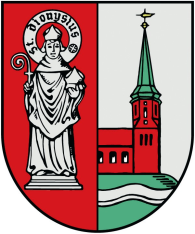 Stärkung der ärztlichen Versorgung durch Förderung von Niederlassungen und Praxisübernahmen in der Samtgemeinde SittensenAngaben zum Antragsteller Hiermit bestätigt der Antragsteller, dass er im laufenden Kalenderjahr sowie in den vorangegangenen zwei Kalenderjahren:  keine   	folgende De-minimis Beihilfe im Sinne der Verordnung (EU) Nr. 1407/2013 der Kommission vom 18.12.2013 über die Anwendung der Artikel 107 und 108 des Vertrags über die Arbeitsweise der Europäischen Union auf De-minimis Beihilfen, Amtsblatt der EU L 352 vom 24.12.2013, S.1 ff erhalten hat. In die Aufstellung sind auch die Beihilfen aufzunehmen, die gegenwärtig beantragt aber noch nicht bewilligt sind. De-minimis Beihilfe Nr. 1 De-minimis Beihilfe Nr. 2 De-minimis Beihilfe Nr. 3 Dem Antragsteller ist bekannt, dass - die Gesamtsumme der ihm gewährten De-minimis Beihilfe in einem Zeitraum von drei Steuerjahren 200.000,00 Euro nicht übersteigen darf. - die vorstehenden Angaben subventionserheblich im Sinne des § 264 Strafgesetzbuch in Verbindung mit § 3 Subventionsgesetz sind. Der Antragsteller verpflichtet sich, Änderungen der vorgenannten Angaben unverzüglich an die Samtgemeinde Sittensen zu übermitteln, sofern sie ihm vor der Bewilligung der beantragten Zuwendung bekannt werden. _____________________   	___________________________________ Name des Antragsstellers	Ort/Datum UnterschriftHaus- / Facharzt  Anrede, Titel   Name, Vorname   Geburtsdatum, Geburtsort   StraßePLZ / Ort   Lebenslange Arztnummer (LANR)   Datum des BescheidsZuwendungsgeberAktenzeichenFördersumme in EuroSubventionswert in EuroDatum des BescheidsZuwendungsgeberAktenzeichenFördersumme in EuroSubventionswert in EuroDatum des BescheidsZuwendungsgeberAktenzeichenFördersumme in EuroSubventionswert in Euro